СОВЕТ ДЕПУТАТОВ муниципального образования  ПЕТРОВСКИЙ сельсовет Саракташского района оренбургской областитретий созывР Е Ш Е Н И Едвадцать седьмого заседания Совета депутатов  Петровского сельсовета третьего созыва       Руководствуясь Градостроительным кодексом Российской Федерации (в редакции Федерального закона от 29.12.2017 № 455-ФЗ «О внесении изменений в Градостроительный кодекс Российской Федерации и отдельные законодательные акты Российской Федерации»), Федеральным законом  от 06.10.2003 № 131-ФЗ «Об общих принципах организации местного самоуправления в Российской Федерации», Уставом муниципального образования  Петровский сельсовет,Совет депутатов  Петровского  сельсоветаР Е Ш И Л:   Утвердить изменения в Правила землепользования и застройки  Петровского сельсовета Саракташского района Оренбургской области,  утвержденные решением Совета депутатов Саракташского района Оренбургской области от 27.06.2014 № 442 (с изменениями, внесенными решением Совета депутатов  Петровского  сельсовета от 29.12.2016 № 58) согласно приложению к настоящему решению.Контроль за исполнением данного решения возложить на постоянную социально-экономическую комиссию ( Заельская Ж.А..).Настоящее решение вступает в силу после его обнародования  и подлежит размещению на официальном сайте администрации муниципального образования  Петровский   сельсовет www.admpetrovskoe.ru.Разослано:	постоянной комиссии, прокурору района, администрации района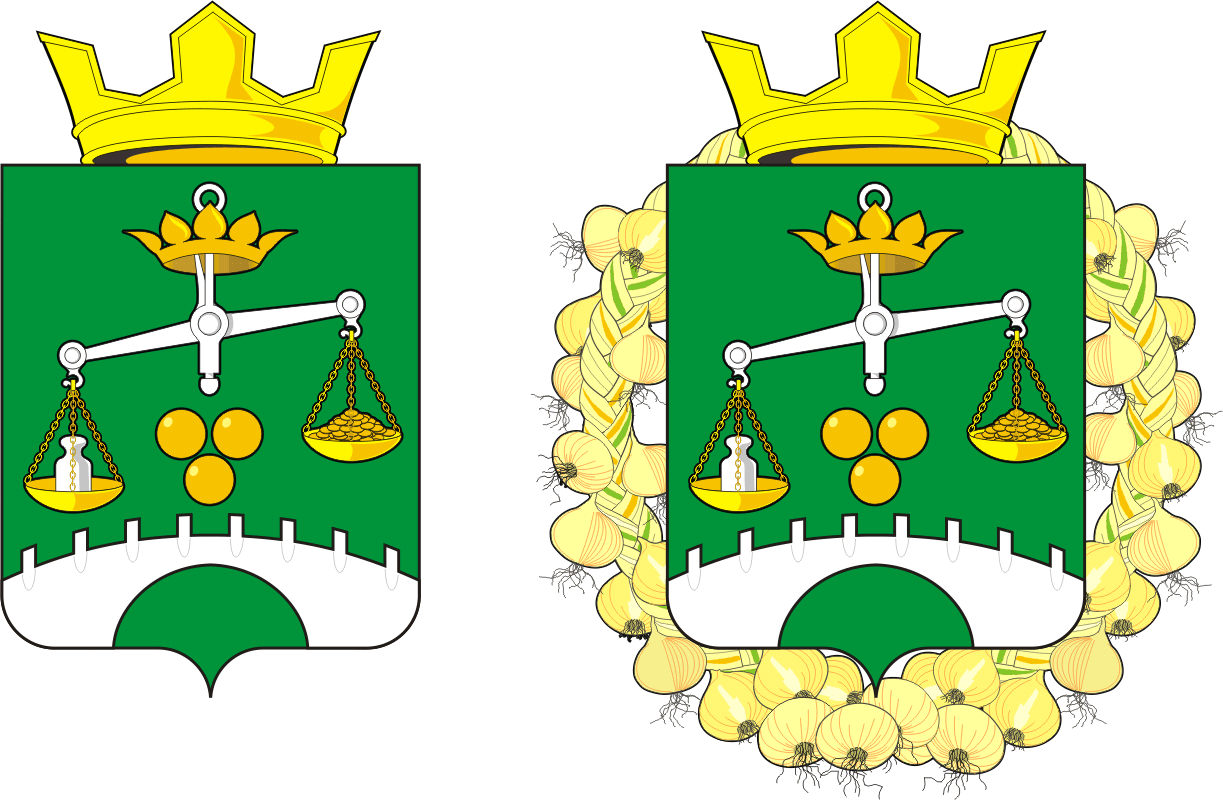 24.12.2018с. Петровское№ 134О  внесении изменений в Правила землепользования и застройки муниципального образования  Петровский сельсовет Саракташского района Оренбургской области  Глава сельсовета,председатель Совета депутатов сельсовета                            А.А.Барсуков